BmjvwgK ÷vwWR wefvMB‡Wb gwnjv K‡jR, XvKv|ZvwiL: 23/01/2020‡bvwUkAbvm© 4_© el© ‡gŠwLK cixÿv-2018GZØviv Abvm© 4_© el© cixÿv-2018 (†mkb-2014/15) †Z AskMÖnYKvix QvÎx‡`i AeMwZi Rb¨ Rvbv‡bv hv‡”Q †h, Zv‡`i †gŠwLK cixÿv AvMvgx 26/01/2020 I 28/01/2020 Bs ZvwiL †ivR ‡mvgevi I eyaevi mKvj 10:00Uv †_‡K AbywôZ n‡e| mswkøó mKj‡K h_vmg‡q Dcw¯’Z n‡q D³ cixÿvq AskMÖn‡Yi wb‡`©k cÖ`vb Kiv nj|D‡jøL¨, D³ cixÿv Dcj‡ÿ AvMvgx 25/03/2019 Bs kwbevi mKvj 11:00 Uvq cÖ¯‘wZ K¬vm AbywôZ n‡e| D³ K¬v‡m I mswkøó mKj‡K AskMÖnY Ki‡Z n‡e| wb‡`©kµ‡g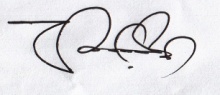 (cÖ‡dmi †gvnv¤§` wRqvDj nK)wefvMxq cÖavbBmjvwgK ÷vwWR wefvMB‡Wb gwnjv K‡jR, XvKv|